ОБЩИЕ СВЕДЕНИЯ Учебная дисциплина «Государственное регулирование в сфере образования и науки» изучается в пятом семестре. Курсовая работа – не предусмотрена. Форма промежуточной аттестации: Зачет. Место учебной дисциплины в структуре ОПОПУчебная дисциплина «Государственное регулирование в сфере образования и науки» относится к части программы, формируемой участниками образовательных отношений. Основой для освоения дисциплины являются результаты обучения по предшествующим дисциплинам:Основы государственного и муниципального управления;Экономическая культура и финансовая грамотность;Государственное регулирование экономики;Экономика государственного и муниципального сектора.Результаты обучения по учебной дисциплине, используются при изучении следующих дисциплин и прохождения практик:Прогнозирование и планирование;Управление государственным и муниципальным заказом;Экономика государственного и муниципального сектора;Государство и социальное партнерство.Результаты освоения учебной дисциплины в дальнейшем будут использованы при прохождении производственной и преддипломной практики и выполнении выпускной квалификационной работы. ЦЕЛИ И ПЛАНИРУЕМЫЕ РЕЗУЛЬТАТЫ ОБУЧЕНИЯ ПО ДИСЦИПЛИНЕ Целями изучения дисциплины «Государственное регулирование в сфере образования и науки»:  - формирование у обучающихся знаний об основных тенденциях развития образования и науки в мире, хозяйственных основаниях взаимодействия государства, общества и бизнеса, целях, задачах, основных направлениях, инструментах, механизмах политики государства в научно-образовательной сфере;- формирование у обучающихся навыков проведения экспертизы проектов и программ в сфере образования и науки, использования современных инструментов реализации государственной политики в сфере образования и науки;- формирование у обучающихся умений проводить анализ институтов и институциональной среды сферы образования и науки, состояния функционирования сферы образования и науки;- формирование у обучаемых способности применять способы и технологии осуществления государственного контроля (надзора) и меры по результатам проверок;- формирование у обучаемых способности осуществлять исполнительно-распорядительные функции для проведения закупок товаров и заключение государственных контрактов на поставки товаров и оказание услуг, выполнение работ для нужд государственного органа;- формирование у обучаемых способности осуществлять исполнительно-распорядительные функции для ведения бюджетного (бухгалтерского) учета и отчетности для решения задач государственного и муниципального управления;- формирование у обучаемых способности осуществлять проектную деятельность в сфере государственного и муниципального управления, включая управление региональными, ведомственными проектами, управление портфелями проектов и программ;- формирование у обучающихся компетенций, установленных образовательной программой в соответствии с ФГОС ВО по данной дисциплине. Результатом обучения по учебной дисциплине является овладение обучающимися знаниями, умениями, навыками и опытом деятельности, характеризующими процесс формирования компетенций и обеспечивающими достижение планируемых результатов освоения учебной дисциплины. Формируемые компетенции, индикаторы достижения компетенций, соотнесённые с планируемыми результатами обучения по дисциплине:СТРУКТУРА И СОДЕРЖАНИЕ УЧЕБНОЙ ДИСЦИПЛИНЫОбщая трудоёмкость учебной дисциплины по учебному плану составляет:Структура учебной дисциплины для обучающихся по видам занятий (очная форма обучения)Структура учебной дисциплины для обучающихся по разделам и темам дисциплины: (очная форма обучения)Краткое содержание учебной дисциплиныОрганизация самостоятельной работы обучающихсяСамостоятельная работа студента – обязательная часть образовательного процесса, направленная на развитие готовности к профессиональному и личностному самообразованию, на проектирование дальнейшего образовательного маршрута и профессиональной карьеры.Самостоятельная работа обучающихся по дисциплине организована как совокупность аудиторных и внеаудиторных занятий и работ, обеспечивающих успешное освоение дисциплины. Аудиторная самостоятельная работа обучающихся по дисциплине выполняется на учебных занятиях под руководством преподавателя и по его заданию. Аудиторная самостоятельная работа обучающихся входит в общий объем времени, отведенного учебным планом на аудиторную работу, и регламентируется расписанием учебных занятий. Внеаудиторная самостоятельная работа обучающихся – планируемая учебная, научно-исследовательская, практическая работа обучающихся, выполняемая во внеаудиторное время по заданию и при методическом руководстве преподавателя, но без его непосредственного участия, расписанием учебных занятий не регламентируется.Внеаудиторная самостоятельная работа обучающихся включает в себя:подготовку к лекциям, практическим и занятиям;изучение учебных пособий;изучение тем, не выносимых на лекции и практические занятия самостоятельно;написание тематических докладов и эссе на проблемные темы;изучение теоретического и практического материала по рекомендованным источникам;подготовка к коллоквиуму, контрольной работе и т.п.;подготовка к промежуточной аттестации в течение семестра;создание презентаций по изучаемым темам;выполнение курсовой работы;подготовка к зачету.Самостоятельная работа обучающихся с участием преподавателя в форме иной контактной работы предусматривает групповую и (или) индивидуальную работу с обучающимися и включает в себя:консультации по организации самостоятельного изучения отдельных разделов и тем, базовых понятий учебных дисциплин профильного бакалавриата, которые формировали ОПК и ПК, в целях обеспечения преемственности образования.Перечень разделов, полностью или частично отнесенных на самостоятельное изучение с последующим контролем:Применение электронного обучения, дистанционных образовательных технологийПри реализации программы учебной дисциплины электронное обучение и дистанционные образовательные технологии не применяются.РЕЗУЛЬТАТЫ ОБУЧЕНИЯ ПО ДИСЦИПЛИНЕ, КРИТЕРИИ ОЦЕНКИ УРОВНЯ СФОРМИРОВАННОСТИ КОМПЕТЕНЦИЙ, СИСТЕМА И ШКАЛА ОЦЕНИВАНИЯСоотнесение планируемых результатов обучения с уровнями сформированности компетенции(й).ОЦЕНОЧНЫЕ СРЕДСТВА ДЛЯ ТЕКУЩЕГО КОНТРОЛЯ УСПЕВАЕМОСТИ И ПРОМЕЖУТОЧНОЙ АТТЕСТАЦИИ, ВКЛЮЧАЯ САМОСТОЯТЕЛЬНУЮ РАБОТУ ОБУЧАЮЩИХСЯФормы текущего контроля успеваемости, примеры типовых заданий: Критерии, шкалы оценивания текущего контроля успеваемости:Промежуточная аттестация:Критерии, шкалы оценивания промежуточной аттестации учебной дисциплины:Система оценивания результатов текущего контроля и промежуточной аттестации.ОБРАЗОВАТЕЛЬНЫЕ ТЕХНОЛОГИИРеализация программы предусматривает использование в процессе обучения следующих образовательных технологий:проблемная лекция;групповые дискуссии;анализ ситуаций;поиск и обработка информации с использованием сети Интернет;дистанционные образовательные технологии;просмотр учебных фильмов с их последующим анализом;использование на лекционных занятиях видеоматериалов и наглядных пособий;обучение в сотрудничестве (командная, групповая работа).ПРАКТИЧЕСКАЯ ПОДГОТОВКАПрактическая подготовка в рамках учебной дисциплины/учебного модуля реализуется при проведении практических занятий, связанных с будущей профессиональной деятельностью. Проводятся отдельные занятия лекционного типа, которые предусматривают передачу учебной информации обучающимся, которая необходима для последующего выполнения практической работы.ОРГАНИЗАЦИЯ ОБРАЗОВАТЕЛЬНОГО ПРОЦЕССА ДЛЯ ЛИЦ С ОГРАНИЧЕННЫМИ ВОЗМОЖНОСТЯМИ ЗДОРОВЬЯПри обучении лиц с ограниченными возможностями здоровья и инвалидов используются подходы, способствующие созданию безбарьерной образовательной среды: технологии дифференциации и индивидуального обучения, применение соответствующих методик по работе с инвалидами, использование средств дистанционного общения, проведение дополнительных индивидуальных консультаций по изучаемым теоретическим вопросам и практическим занятиям, оказание помощи при подготовке к промежуточной аттестации.При необходимости рабочая программа дисциплины может быть адаптирована для обеспечения образовательного процесса лицам с ограниченными возможностями здоровья, в том числе для дистанционного обучения.Учебные и контрольно-измерительные материалы представляются в формах, доступных для изучения студентами с особыми образовательными потребностями с учетом нозологических групп инвалидов:Для подготовки к ответу на практическом занятии, студентам с ограниченными возможностями здоровья среднее время увеличивается по сравнению со средним временем подготовки обычного студента.Для студентов с инвалидностью или с ограниченными возможностями здоровья форма проведения текущей и промежуточной аттестации устанавливается с учетом индивидуальных психофизических особенностей (устно, письменно на бумаге, письменно на компьютере, в форме тестирования и т.п.). Промежуточная аттестация по дисциплине может проводиться в несколько этапов в форме рубежного контроля по завершению изучения отдельных тем дисциплины. При необходимости студенту предоставляется дополнительное время для подготовки ответа на зачете или экзамене.Для осуществления процедур текущего контроля успеваемости и промежуточной аттестации обучающихся создаются, при необходимости, фонды оценочных средств, адаптированные для лиц с ограниченными возможностями здоровья и позволяющие оценить достижение ими запланированных в основной образовательной программе результатов обучения и уровень сформированности всех компетенций, заявленных в образовательной программе.МАТЕРИАЛЬНО-ТЕХНИЧЕСКОЕ ОБЕСПЕЧЕНИЕ ДИСЦИПЛИНЫ Материально-техническое обеспечение дисциплины при обучении с использованием традиционных технологий обучения.Материально-техническое обеспечение учебной дисциплины при обучении с использованием электронного обучения и дистанционных образовательных технологий.Технологическое обеспечение реализации программы осуществляется с использованием элементов электронной информационно-образовательной среды университета.УЧЕБНО-МЕТОДИЧЕСКОЕ И ИНФОРМАЦИОННОЕ ОБЕСПЕЧЕНИЕ УЧЕБНОЙ ДИСЦИПЛИНЫИНФОРМАЦИОННОЕ ОБЕСПЕЧЕНИЕ УЧЕБНОГО ПРОЦЕССАРесурсы электронной библиотеки, информационно-справочные системы и профессиональные базы данных:Перечень программного обеспечения ЛИСТ УЧЕТА ОБНОВЛЕНИЙ РАБОЧЕЙ ПРОГРАММЫ УЧЕБНОЙ ДИСЦИПЛИНЫВ рабочую программу учебной дисциплины внесены изменения/обновления и утверждены на заседании кафедры:Министерство науки и высшего образования Российской ФедерацииМинистерство науки и высшего образования Российской ФедерацииФедеральное государственное бюджетное образовательное учреждениеФедеральное государственное бюджетное образовательное учреждениевысшего образованиявысшего образования«Российский государственный университет им. А.Н. Косыгина«Российский государственный университет им. А.Н. Косыгина(Технологии. Дизайн. Искусство)»(Технологии. Дизайн. Искусство)»Институт Экономики и менеджментаКафедра УправленияРАБОЧАЯ ПРОГРАММАУЧЕБНОЙ ДИСЦИПЛИНЫРАБОЧАЯ ПРОГРАММАУЧЕБНОЙ ДИСЦИПЛИНЫГосударственное регулирование в сфере образования и наукиГосударственное регулирование в сфере образования и наукиУровень образования бакалавриатНаправление подготовки38.03.04 Государственное и муниципальное управление ПрофильТехнологии муниципального управления	Срок освоения образовательной программы по очной форме обучения4 годаФорма обученияочнаяРабочая программа учебной дисциплины «Государственное регулирование в сфере образования и науки» основной профессиональной образовательной программы высшего образования, рассмотрена и одобрена на заседании кафедры, протокол № 10 от 16.06.2021 г.Рабочая программа учебной дисциплины «Государственное регулирование в сфере образования и науки» основной профессиональной образовательной программы высшего образования, рассмотрена и одобрена на заседании кафедры, протокол № 10 от 16.06.2021 г.Рабочая программа учебной дисциплины «Государственное регулирование в сфере образования и науки» основной профессиональной образовательной программы высшего образования, рассмотрена и одобрена на заседании кафедры, протокол № 10 от 16.06.2021 г.Рабочая программа учебной дисциплины «Государственное регулирование в сфере образования и науки» основной профессиональной образовательной программы высшего образования, рассмотрена и одобрена на заседании кафедры, протокол № 10 от 16.06.2021 г.Рабочая программа учебной дисциплины «Государственное регулирование в сфере образования и науки» основной профессиональной образовательной программы высшего образования, рассмотрена и одобрена на заседании кафедры, протокол № 10 от 16.06.2021 г.Разработчик рабочей программы учебной дисциплины:Разработчик рабочей программы учебной дисциплины:Разработчик рабочей программы учебной дисциплины:Разработчик рабочей программы учебной дисциплины:Разработчик рабочей программы учебной дисциплины:Доцент               В.Н. Титов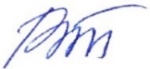                В.Н. Титов               В.Н. ТитовЗаведующий кафедрой:Заведующий кафедрой:Заведующий кафедрой:Н.Н. Губачев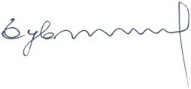 Код и наименование компетенцииКод и наименование индикаторадостижения компетенцииПланируемые результаты обучения по дисциплине ПК-1. Способен применять способы и технологии осуществления государственного контроля (надзора) и меры по результатам проверокИД-ПК-1.1 Организация мероприятий по профилактике нарушения обязательных требований и мероприятий по контролюЗнать современные отечественные и зарубежные методологические подходы к осуществлению государственного контроля (надзора) в сфере управления сферой образования и научно-технического развитияУметь применять современные способы и технологии осуществления государственного контроля в сфере управления сферой образования и научно-технического развитияВладеть адекватными методами осуществления государственного контроля в сфере управления сферой образования и научно-технического развития на основе понимания современных глобальных тенденций развития экономики знаний и цифрового обществаПК-4. Способен осуществлять исполнительно-распорядительные функции для проведения закупок товаров и заключение государственных контрактов на поставки товаров и оказание услуг, выполнение работ для нужд государственного органаИД-ПК-4.2 Разработка плана закупок и осуществление подготовки изменений для внесения в план закупокЗнать технологии осуществления исполнительно-распорядительных функции для проведения закупок товаров и заключение государственных контрактов на поставки товаров и оказание услуг, выполнение работ в сфере научных исследований и образованияУметь осуществлять функции для проведения закупок товаров и заключение государственных контрактов на поставки товаров и оказание услуг, выполнение работ для учреждений сферы образования и наукиВладеть инструментами проведения закупок товаров и заключение государственных контрактов на поставки товаров и оказание услуг, выполнение работ для учреждений сферы образования и науки ПК-4. Способен осуществлять исполнительно-распорядительные функции для проведения закупок товаров и заключение государственных контрактов на поставки товаров и оказание услуг, выполнение работ для нужд государственного органаИД-ПК-4.3 Обеспечение подготовки обоснования закупки при формировании плана закупокЗнать технологии осуществления исполнительно-распорядительных функции для проведения закупок товаров и заключение государственных контрактов на поставки товаров и оказание услуг, выполнение работ в сфере научных исследований и образованияУметь осуществлять функции для проведения закупок товаров и заключение государственных контрактов на поставки товаров и оказание услуг, выполнение работ для учреждений сферы образования и наукиВладеть инструментами проведения закупок товаров и заключение государственных контрактов на поставки товаров и оказание услуг, выполнение работ для учреждений сферы образования и науки ПК-5. Способен осуществлять исполнительно-распорядительные функции для ведения бюджетного (бухгалтерского) учета и отчетности для решения задач государственного и муниципального управленияИД-ПК-5.2 Анализ эффективности и результативности расходования бюджетных средствЗнать методологические и нормативные основы проведения бюджетного учета и отчетности для решения задач государственного и муниципального управления по регулированию сферы образования и науки Уметь проводить анализ бюджета и отчетности для решения задач государственного и муниципального управления по регулированию сферы образования и наукиВладеть методологией финансового и экономического анализа для разработки бюджета для реализации программ в сфере регулирования образования и наукиПК-5. Способен осуществлять исполнительно-распорядительные функции для ведения бюджетного (бухгалтерского) учета и отчетности для решения задач государственного и муниципального управленияИД-ПК-5.4 Проведение инвентаризации денежных средств, товарно-материальных ценностей, расчетов с поставщиками и подрядчикамиЗнать методологические и нормативные основы проведения бюджетного учета и отчетности для решения задач государственного и муниципального управления по регулированию сферы образования и науки Уметь проводить анализ бюджета и отчетности для решения задач государственного и муниципального управления по регулированию сферы образования и наукиВладеть методологией финансового и экономического анализа для разработки бюджета для реализации программ в сфере регулирования образования и наукиПК-6. Способен осуществлять проектную деятельность в сфере государственного и муниципального управления, включая управление региональными, ведомственными проектами, управление портфелями проектов и программИД-ПК-6.4 Проведения оценки экономической эффективности проекта, определение затрат и формирования бюджета проекта, источников его финансированияЗнать методы подготовки и реализации проектов, включая управление региональными, ведомственными проектами, управление портфелями проектов и программ, ориентированных на реализацию стратегических задач в сфере инновационного развития экономикиУметь использовать методологию проектного управления, изложенную в Постановлении Правительства Российской Федерации от 31.10. 2018 г. № 1288 «Об организации проектной деятельности в Правительстве Российской Федерации» для решения задач, связанных с государственным регулированием сферы образования и наукиВладеть инструментами проектного менеджмента (управление содержанием;управление сроками; управление стоимостью; управление персоналом; управление коммуникациями; управление качеством; управление рисками) для решения задач государственного регулирования сферой образования и наукипо очной форме обучения – 3з.е.108час.Структура и объем дисциплиныСтруктура и объем дисциплиныСтруктура и объем дисциплиныСтруктура и объем дисциплиныСтруктура и объем дисциплиныСтруктура и объем дисциплиныСтруктура и объем дисциплиныСтруктура и объем дисциплиныСтруктура и объем дисциплиныСтруктура и объем дисциплиныОбъем дисциплины по семестрамформа промежуточной аттестациивсего, часКонтактная аудиторная работа, часКонтактная аудиторная работа, часКонтактная аудиторная работа, часКонтактная аудиторная работа, часСамостоятельная работа обучающегося, часСамостоятельная работа обучающегося, часСамостоятельная работа обучающегося, часОбъем дисциплины по семестрамформа промежуточной аттестациивсего, часлекции, часпрактические занятия, часлабораторные занятия, часпрактическая подготовка, часкурсовая работа/курсовой проектсамостоятельная работа обучающегося, часпромежуточная аттестация, час5 семестрЗачет108171774Всего:Зачет108171774Планируемые (контролируемые) результаты освоения: код(ы) формируемой(ых) компетенции(й) и индикаторов достижения компетенцийНаименование разделов, тем;форма(ы) промежуточной аттестацииВиды учебной работыВиды учебной работыВиды учебной работыВиды учебной работыСамостоятельная работа, часВиды и формы контрольных мероприятий, обеспечивающие по совокупности текущий контроль успеваемости;формы промежуточного контроля успеваемостиПланируемые (контролируемые) результаты освоения: код(ы) формируемой(ых) компетенции(й) и индикаторов достижения компетенцийНаименование разделов, тем;форма(ы) промежуточной аттестацииКонтактная работаКонтактная работаКонтактная работаКонтактная работаСамостоятельная работа, часВиды и формы контрольных мероприятий, обеспечивающие по совокупности текущий контроль успеваемости;формы промежуточного контроля успеваемостиПланируемые (контролируемые) результаты освоения: код(ы) формируемой(ых) компетенции(й) и индикаторов достижения компетенцийНаименование разделов, тем;форма(ы) промежуточной аттестацииЛекции, часПрактические занятия, часЛабораторные работы/ индивидуальные занятия, часПрактическая подготовка, часСамостоятельная работа, часВиды и формы контрольных мероприятий, обеспечивающие по совокупности текущий контроль успеваемости;формы промежуточного контроля успеваемостиПятый семестрПятый семестрПятый семестрПятый семестрПятый семестрПятый семестрПятый семестрПК-1ИД-ПК-1.1 ИД-ПК-1.3 ПК-4ИД-ПК-4.1 ИД-ПК-4.4 ПК-5ИД-ПК-5.1 ИД-ПК-5.2 ПК-6ИД-ПК-6.4 I. Теоретико-методологические основы государственного регулирования в сфере образования и науки101016ПК-1ИД-ПК-1.1 ИД-ПК-1.3 ПК-4ИД-ПК-4.1 ИД-ПК-4.4 ПК-5ИД-ПК-5.1 ИД-ПК-5.2 ПК-6ИД-ПК-6.4 Тема 1.1 Наука и образование в постиндустриальную эпоху58Формы текущего контроля по разделу I:1. Устный экспресс-опрос // Дискуссия на семинаре2. Круглый стол3. Сдача докладовПК-1ИД-ПК-1.1 ИД-ПК-1.3 ПК-4ИД-ПК-4.1 ИД-ПК-4.4 ПК-5ИД-ПК-5.1 ИД-ПК-5.2 ПК-6ИД-ПК-6.4 Тема 1.2. Мировой опыт государственной политики в сфере образования и науки58Формы текущего контроля по разделу I:1. Устный экспресс-опрос // Дискуссия на семинаре2. Круглый стол3. Сдача докладовПК-1ИД-ПК-1.1 ИД-ПК-1.3 ПК-4ИД-ПК-4.1 ИД-ПК-4.4 ПК-5ИД-ПК-5.1 ИД-ПК-5.2 ПК-6ИД-ПК-6.4 Практическое занятие № 1.1 Наука и образование в постиндустриальную эпоху5Формы текущего контроля по разделу I:1. Устный экспресс-опрос // Дискуссия на семинаре2. Круглый стол3. Сдача докладовПК-1ИД-ПК-1.1 ИД-ПК-1.3 ПК-4ИД-ПК-4.1 ИД-ПК-4.4 ПК-5ИД-ПК-5.1 ИД-ПК-5.2 ПК-6ИД-ПК-6.4 Практическое занятие № 1.2 Мировой опыт государственной политики в сфере образования и науки5Формы текущего контроля по разделу I:1. Устный экспресс-опрос // Дискуссия на семинаре2. Круглый стол3. Сдача докладовПК-1ИД-ПК-1.1 ИД-ПК-1.3 ПК-4ИД-ПК-4.1 ИД-ПК-4.4 ПК-5ИД-ПК-5.1 ИД-ПК-5.2 ПК-6ИД-ПК-6.4II. Государственное регулирование сферы образования101016Формы текущего контроля по разделу II:ПК-1ИД-ПК-1.1 ИД-ПК-1.3 ПК-4ИД-ПК-4.1 ИД-ПК-4.4 ПК-5ИД-ПК-5.1 ИД-ПК-5.2 ПК-6ИД-ПК-6.4Тема 2.1. Нормативно-правовое регулирование сферы образования581. Устный экспресс-опрос // Дискуссия на семинаре2. Сдача докладов3. ЭссеПК-1ИД-ПК-1.1 ИД-ПК-1.3 ПК-4ИД-ПК-4.1 ИД-ПК-4.4 ПК-5ИД-ПК-5.1 ИД-ПК-5.2 ПК-6ИД-ПК-6.4Тема 2.2. Государственная система управления образованием581. Устный экспресс-опрос // Дискуссия на семинаре2. Сдача докладов3. ЭссеПК-1ИД-ПК-1.1 ИД-ПК-1.3 ПК-4ИД-ПК-4.1 ИД-ПК-4.4 ПК-5ИД-ПК-5.1 ИД-ПК-5.2 ПК-6ИД-ПК-6.4Практическое занятие № 2.1 Нормативно-правовое регулирование сферы образования51. Устный экспресс-опрос // Дискуссия на семинаре2. Сдача докладов3. ЭссеПК-1ИД-ПК-1.1 ИД-ПК-1.3 ПК-4ИД-ПК-4.1 ИД-ПК-4.4 ПК-5ИД-ПК-5.1 ИД-ПК-5.2 ПК-6ИД-ПК-6.4Практическое занятие № 2.2 Государственная система управления образованием51. Устный экспресс-опрос // Дискуссия на семинаре2. Сдача докладов3. ЭссеПК-1ИД-ПК-1.1 ИД-ПК-1.3 ПК-4ИД-ПК-4.1 ИД-ПК-4.4 ПК-5ИД-ПК-5.1 ИД-ПК-5.2 ПК-6ИД-ПК-6.4III. Государственное регулирование научно-технической сферы 101016Формы текущего контроля по разделу III:ПК-1ИД-ПК-1.1 ИД-ПК-1.3 ПК-4ИД-ПК-4.1 ИД-ПК-4.4 ПК-5ИД-ПК-5.1 ИД-ПК-5.2 ПК-6ИД-ПК-6.4Тема 3.1. Нормативно-правовое регулирование научно-технической сферой581. Устный экспресс-опрос // Дискуссия на семинаре2. Сдача докладов3. Контрольная работаПК-1ИД-ПК-1.1 ИД-ПК-1.3 ПК-4ИД-ПК-4.1 ИД-ПК-4.4 ПК-5ИД-ПК-5.1 ИД-ПК-5.2 ПК-6ИД-ПК-6.4Тема 3.2. Система и инфраструктура управления научной сферой 581. Устный экспресс-опрос // Дискуссия на семинаре2. Сдача докладов3. Контрольная работаПК-1ИД-ПК-1.1 ИД-ПК-1.3 ПК-4ИД-ПК-4.1 ИД-ПК-4.4 ПК-5ИД-ПК-5.1 ИД-ПК-5.2 ПК-6ИД-ПК-6.4Практическое занятие № 3.1 Нормативно-правовое регулирование научно-технической сферой51. Устный экспресс-опрос // Дискуссия на семинаре2. Сдача докладов3. Контрольная работаПК-1ИД-ПК-1.1 ИД-ПК-1.3 ПК-4ИД-ПК-4.1 ИД-ПК-4.4 ПК-5ИД-ПК-5.1 ИД-ПК-5.2 ПК-6ИД-ПК-6.4Практическое занятие № 3.2 Система и инфраструктура управления научной сферой51. Устный экспресс-опрос // Дискуссия на семинаре2. Сдача докладов3. Контрольная работаЗачет36Зачет по билетам ИТОГО за седьмой семестр171774108ИТОГО за весь период171774108№ ппНаименование раздела и темы дисциплиныСодержание раздела (темы)Раздел IТеоретико-методологические основы государственного регулирования в сфере образования и наукиТеоретико-методологические основы государственного регулирования в сфере образования и наукиТема 1.1Наука и образование в постиндустриальную эпохуСодержание понятий «постиндустриальное общество» и «информационное общество», «общество знаний». Влияние современных информационных технологий на распространение знаний и формирование новых подходов к образованию. Роль человеческого капитала в современной экономике. Компетенции, необходимые для современного общества знаний. Приоритеты общества знаний. Наука и образование - основные условия производства знаний, инноваций, информации и развития коммуникаций.Факторы, определяющие перспективы направленности и содержания образовательной деятельности в условиях постиндустриального общества. Технократизация образования в условиях постиндустриального общества. Модель образования в условиях постиндустриального общества. Приоритеты стратегии современного обучения ЮНЕСКО. Тенденции развития науки в современных условиях. Тезис о кризисе фундаментальной науки. Роль и место науки в условиях глобальных вызовов. Приоритеты науки в условиях постиндустриального общества и инновационной экономики. Тема 1.2Мировой опыт государственной политики в сфере образования и наукиК. Фримен о национальных инновационных системах как основе межстрановых различий в уровне технологий.Динамика развития стран в терминах экономики знаний. Система индикаторов ОЭСР. Страны ЕС, Япония, СШАс точки зрения основных индикаторов ОЭСР. Удельный вес высокотехнологического сектора экономики,расходы на НИОКР (государственные и частные инвестиции) в странах ОЭСР. Образование и наука какфакторы межстрановой конкуренции. Затраты на фундаментальную науку, уровень развития рыночных услуг с повышенным спросом на знания, межстрановые потоки знаний, международное сотрудничество в области науки и инноваций в странах-участницах ОЭСР. Системаиндикаторов Всемирного банка. Мировые тенденции развития научно-образовательнойсферы: сетевое развитие. Глобализации научного и образовательного пространства. Болонский процесс иунификация национальных систем образования. Цели, задачи и трудности формирования единогообразовательного пространства. Коммерциализации образовательного и интеллектуального продуктов. Мировой опыт формирования и развития научно-образовательных кластеров. Научно-образовательные учреждения как инфраструктура для развития инновационного венчурного предпринимательства. Зарубежные примеры научно-образовательных кластеров: Кремниевая долина, Кремниевые холмы, Кремниевый лес и пр. Роль и функции государственной власти в области развития кластеров научно-образовательного, высокотехнологичного типа.Раздел IIГосударственное регулирование сферы образованияГосударственное регулирование сферы образованияТема 2.1Нормативно-правовое регулирование сферы образованияПонятие нормативно-правовое обеспечение повышения качества, эффективности образования. Нормативно-правовое регулирование как инструмент реализации государственной политики (как на региональном, так и на федеральном уровне) в сфере образования. Закон «Об образовании в Российской Федерации» и его развитие в контексте изменения образовательной политики. Эволюция принципов и содержания Федеральных государственных образовательных стандартов (ФГОС), и иных образующих систему образовательного законодательства нормативно-правовых документов.Локальные акты образовательной организации. Нормативно-правовое обеспечение образовательной организации. Разработка нормативно-правовой базы учебного заведения.Тема 2.2Государственная система управления образованиемЛиберализация государственной политики в сфере образования (Закон об образовании). Основные направления деятельности Министерства образования и науки. Аккредитация, аттестация и лицензирование как инструменты государственного воздействия на сферу высшего профессионального образования. Проблемы перехода от моноуровневой системы высшего образования к двухуровневой; трудности перехода высшего от академических часов к кредитам, от дидактических единиц к компетенциям. Реализация федеральной целевой программы развития образования на 2006-2010 гг. Совершенствование системы аккредитации, создание федеральных государственных образовательных стандартов высшего профессионального образования (ФГОС ВПО) нового поколения, развитие системы внешнего контроля и мониторинга качества образовательных услуг, развитиематериально-технической базы вузов. Формирование условий для перехода части государственных имуниципальных образовательных учреждений к новым организационно-правовым формам. Внедрение новыхмоделей управления образовательными учреждениями. Совершенствование управления административно-хозяйственной и ресурсообеспечивающей деятельностью в системе образования. Организация ит проведение закупок для нужд образовательных учреждений.Комплекс мероприятий в рамках федеральной целевойпрограммы развития образования на 2011-2015 гг. (ФЦПРО), направленных на приведение содержания иструктуры профессионального образования в соответствие с потребностями рынка труда и развитие системыоценки качества образования и востребованности образовательных услуг.Раздел IIIГосударственное регулирование научно-технической сферыГосударственное регулирование научно-технической сферыТема 3.1Нормативно-правовое регулирование научно-технической сферойОсновные направления административно-правового регулирования в сфере науки. Основные положения Федерального закона от 23 августа 1996 года №127 «О науке и государственной научно-технической политике». Реформа Российской Академии Наук на основе Федерального закона от 27 сентября 2013 года №253 «О Российской академии наук, реорганизации государственных академий наук и внесении изменений в отдельные законодательные акты Российской Федерации». Формы участия государства в управлении наукой. Тема 3.2Система и инфраструктура управления научной сферойКризис отечественной науки в пореформенное время. Модернизация материально-технической базы, снятиеидеологических барьеров, открытость к международному сотрудничеству, участие в международных проектах.Глобальные технологические приоритеты и долгосрочные технологические приоритеты в России(информационно-коммуникационные технологии, биотехнологии и нанотехнологии). Оценка приоритетныхнаучно-технических направлений и сравнительных преимуществ России. Федеральные целевые программы ипринципы, положенные в основу научной политики. Федеральная целевая программа Ядерные энерготехнологии нового поколения на период 2010-2015 годов и на перспективу до 2020 года; Федеральная целевая программа Исследования и разработки по приоритетным направлениям развития научно-технологического комплексаРоссии" на 2007-2013 годы; Федеральная целевая программа Научные и научно-педагогические кадрыинновационной России на 2009-2013 годы; Федеральная целевая программа Исследования и разработки поприоритетным направлениям развития научно-технологического комплекса России на 2007-2013 годы.Изменение приоритетов, индикаторов и инструментов в научной политике государства. Научное сообществоРоссии и его проблемы. Новые параметры индивидуальной и организационной научной активности. Развитиесетей и кластеров и государственно-частное партнерство в сфере. Формирование институтов превосходства вРоссии. Наука в государственных корпорациях. Правовая модель государственной корпорации и финансовые механизмы. Контроль деятельности государственных корпораций. Системы оценивания качества и результативности деятельности.№ ппНаименование раздела /темы дисциплины, выносимые на самостоятельное изучениеЗадания для самостоятельной работыВиды и формы контрольных мероприятий(учитываются при проведении текущего контроля)Трудоемкость, часРаздел IIГосударственное регулирование сферы образованияГосударственное регулирование сферы образованияГосударственное регулирование сферы образованияГосударственное регулирование сферы образованияТема 2.1Нормативно-правовое регулирование сферы образованияПодковка конспекта. Подготовка доклада и презентации.Устное собеседование по результатам выполненной работы.6Раздел IIIГосударственное регулирование научно-технической сферыГосударственное регулирование научно-технической сферыГосударственное регулирование научно-технической сферыГосударственное регулирование научно-технической сферыТема 3.1Нормативно-правовое регулирование научно-технической сферойПодковка конспекта. Подготовка доклада и презентации.Устное собеседование по результатам выполненной работы.6Уровни сформированности компетенции(-й)Итоговое количество балловв 100-балльной системепо результатам текущей и промежуточной аттестацииОценка в пятибалльной системепо результатам текущей и промежуточной аттестацииПоказатели уровня сформированности Показатели уровня сформированности Показатели уровня сформированности Уровни сформированности компетенции(-й)Итоговое количество балловв 100-балльной системепо результатам текущей и промежуточной аттестацииОценка в пятибалльной системепо результатам текущей и промежуточной аттестацииуниверсальной(-ых) компетенции(-й)общепрофессиональной(-ых) компетенцийпрофессиональной(-ых)компетенции(-й)Уровни сформированности компетенции(-й)Итоговое количество балловв 100-балльной системепо результатам текущей и промежуточной аттестацииОценка в пятибалльной системепо результатам текущей и промежуточной аттестацииПК-1. ИД-ПК-1.1ПК-4. ИД-ПК-4.2 ИД-ПК-4.3ПК-5. ИД-ПК-5.2 ИД-ПК-5.4ПК-6. ИД-ПК-6.4ВысокийотличноОбучающийся: анализирует и систематизирует изученный материал с обоснованием актуальности его использования в своей предметной области;показывает четкие системные знания и представления по дисциплине;дает развернутые, полные и верные ответы на вопросы, в том числе, дополнительныеПовышенныйхорошо Обучающийся:обоснованно излагает, анализирует и систематизирует изученный материал, что предполагает комплексный характер анализа проблемы; правильно применяет теоретические положения при решении практических задач профессиональной направленности разного уровня сложности, владеет необходимыми для этого навыками и приёмами;ответ отражает полное знание материала, с незначительными пробелами, допускает единичные негрубые ошибки.базовыйудовлетворительноОбучающийся:	испытывает серьёзные затруднения в применении теоретических положений при решении практических задач профессиональной направленности стандартного уровня сложности, не владеет необходимыми для этого навыками и приёмами;	ответ отражает в целом сформированные, но содержащие незначительные пробелы знания, допускаются грубые ошибки.низкийнеудовлетворительноОбучающийся:демонстрирует фрагментарные знания теоретического и практического материал, допускает грубые ошибки при его изложении на занятиях и в ходе промежуточной аттестации;ответ отражает отсутствие знаний на базовом уровне теоретического и практического материала в объеме, необходимом для дальнейшей учебы.Обучающийся:демонстрирует фрагментарные знания теоретического и практического материал, допускает грубые ошибки при его изложении на занятиях и в ходе промежуточной аттестации;ответ отражает отсутствие знаний на базовом уровне теоретического и практического материала в объеме, необходимом для дальнейшей учебы.Обучающийся:демонстрирует фрагментарные знания теоретического и практического материал, допускает грубые ошибки при его изложении на занятиях и в ходе промежуточной аттестации;ответ отражает отсутствие знаний на базовом уровне теоретического и практического материала в объеме, необходимом для дальнейшей учебы.№ ппФормы текущего контроляПримеры типовых заданий1Доклад по разделу Теоретико-методологические основы государственного регулирования в сфере образования и наукиТемы докладов: Влияние современных информационных технологий на распространение знаний и формирование новых подходов к образованию. Роль человеческого капитала в современной экономике. Компетентностный подход в условиях формирования общества знаний. Образование и наука как факторы межстрановой конкуренции.Глобализации научного и образовательного пространства.2Доклад по разделу Государственное регулирование сферы образованияТемы докладов: Нормативно-правовое регулирование как инструмент реализации государственной политики в сфере образования.Эволюция принципов и содержания Федеральных государственных образовательных стандартов (ФГОС), и иных образующих систему образовательного законодательства нормативно-правовых документов.Нормативно-правовое обеспечение образовательной организации. Либерализация государственной политики в сфере образования.Аккредитация, аттестация и лицензирование как инструменты государственного воздействия на сферу высшего профессионального образования. 3Доклад по разделу Государственное регулирование научно-технической сферыТемы докладов:Основные направления административно-правового регулирования в сфере науки.Реформирование Российской Академии Наук. Формы участия государства в управлении наукой.Система и инфраструктура управления научной сферойГлобальные технологические приоритеты и долгосрочные технологические приоритеты в России 4Устный экспресс-опрос//дискуссия по разделу Теоретико-методологические основы государственного регулирования в сфере образования и наукиВопросы: Дайте определение понятиям: «постиндустриальное общество», «информационное общество», «общество знаний». Каким образом информационные технологии оказывают влияние на формирование новых подходов к образованию? Поясните роль человеческого капитала в современной экономике знаний. Какие главные компетенции оказываются востребованы в современном обществе знаний? Какова роль науки и образования в производстве знаний, инноваций, информации и развития коммуникаций?5Устный экспресс-опрос//дискуссия по разделу Государственное регулирование сферы образованияВопросы:Дайте определение понятию «государственное управление в сфере образования».Раскройте основные полномочия Федерального агентства в сфере молодежи.Отразите в виде схемы систему федеральных органов государственной власти в сфере образования.Основные цели и задачи государственной политики в сфере образования Основные инструменты реализации государственной политики в сфере образования и их корректировка Организация проектной деятельности в сфере образования 6Устный экспресс-опрос//дискуссия по разделу Государственное регулирование научно-технической сферыВопросы: Назовите основные направления административно-правового регулирования в сфере науки. Назовите основные формы участия государства в управлении наукой.В чем состоят долгосрочные технологические приоритеты в России?В чем состоят цели и приоритеты научно-технологического развития Российской Федерации?Каковы основные направления подготовки кадров для научно-технологического развития?7Круглый стол по разделу «Теоретико-методологические основы государственного регулирования в сфере образования и науки»8Контрольная работа по всем разделам Вариант № 1. Перечень вопросов:Роль человеческого капитала в современной экономике знаний. Компетенции, необходимые для современного общества знаний. Наука и образование как условие развития экономики знаний.Образование и наука как факторы международной конкуренции.Вариант № 2. Перечень вопросов:Роль и функции государственной власти в области развития научно-образовательных кластеров.Понятие нормативно-правовое обеспечение повышения качества, эффективности образования. Нормативно-правовое регулирование как инструмент реализации государственной политики в сфере образования.Локальные акты образовательной организации. Аккредитация, аттестация и лицензирование как инструменты государственного воздействия на сферу высшего профессионального образования. Наименование оценочного средства (контрольно-оценочного мероприятия)Критерии оцениванияШкалы оцениванияШкалы оцениванияНаименование оценочного средства (контрольно-оценочного мероприятия)Критерии оценивания100-балльная системаПятибалльная системаУстный экспресс-опрос //ДискуссияДан полный, развернутый ответ на поставленный вопрос (вопросы), показана совокупность осознанных	знаний об объекте, проявляющаяся в свободном оперировании понятиями, умении выделить существенные и несущественные его признаки, причинно-следственные связи. Обучающийся демонстрирует глубокие и прочные знания материала по заданным вопросам, исчерпывающе и последовательно, грамотно и логически стройно его излагает5Устный экспресс-опрос //ДискуссияДан полный, развернутый ответ на поставленный вопрос (вопросы), показана совокупность осознанных знаний об объекте, доказательно раскрыты основные положения дисциплины; в ответе прослеживается четкая структура, логическая последовательность, отражающая сущность раскрываемых понятий, теорий, явлений. Обучающийся твердо знает материал по заданным вопросам, грамотно и последовательно его излагает, но допускает несущественные неточности в определениях.4Устный экспресс-опрос //ДискуссияДан полный, но недостаточно последовательный ответ на поставленный вопрос (вопросы), но при этом показано умение выделить существенные и несущественные признаки и причинно-следственные связи. Ответ логичен и изложен в терминах науки. Обучающийся владеет знаниями только по основному материалу, но не знает отдельных деталей и особенностей, допускает неточности и испытывает затруднения с формулировкой определений.4Устный экспресс-опрос //ДискуссияДан недостаточно полный и недостаточно развернутый ответ. Логика и последовательность изложения имеют нарушения. Допущены ошибки в раскрытии понятий, употреблении терминов. Обучающийся не способен самостоятельно выделить существенные и несущественные признаки и причинно-следственные связи. Обучающийся способен конкретизировать обобщенные знания только с помощью преподавателя. Обучающийся обладает фрагментарными знаниями по теме, слабо владеет понятийным аппаратом, нарушает последовательность в изложении материала.3Устный экспресс-опрос //ДискуссияДан неполный ответ, представляющий собой разрозненные знания по теме вопроса с существенными ошибками в определениях. Присутствуют фрагментарность, нелогичность изложения. Обучающийся не осознает связь данного понятия, теории, явления с другими объектами дисциплины. Отсутствуют выводы, конкретизация и доказательность изложения. Речь неграмотная. Дополнительные и уточняющие вопросы преподавателя не приводят к коррекции ответа обучающегося не только на поставленный вопрос, но и на другие вопросы темы.2Круглый столСтудент демонстрирует полное понимание проблемы, владеет разносторонними навыками и приемами выполнения практических заданий. Все требования, предъявляемые к заданию, выполнены. Содержание глубокое и всестороннее. Работа целостна, использован творческий подход.5Круглый столСтудент демонстрирует значительное понимание проблемы, правильно применяет теоретические положения при решении практических вопросов и задач, владеет необходимыми навыками решения практических задач. Все требования, предъявляемые к заданию, выполнены. В основном, работа ясная и целостная.4Круглый столСтудент демонстрирует частичное понимание проблемы, имеет знания только основного материала, но не усвоил его деталей.  Многие требования, предъявляемые к заданию, не выполнены. Частично присутствует интеграция элементов в целое, но работа неоригинальна, и/или незакончена. 3Круглый столСтудент демонстрирует непонимание проблемы. Не может сформулировать свою точку зрения, апеллировать теорией и /или ответить на вопросы. 2Круглый столНе принимал участия в работе круглого столаКонтрольная работаМатериал раскрыт полностью, изложен логично, без существенных ошибок, выводы доказательны и опираются на теоретические знания5Контрольная работаОсновные положения раскрыты, но в изложении имеются незначительные ошибки выводы доказательны, но содержат отдельные неточности4Контрольная работаИзложение материала не систематизированное, выводы недостаточно доказательны, аргументация слабая.3Контрольная работаНе раскрыто основное содержание материала, обнаружено не знание основных положений темы.  Не сформированы компетенции, умения и навыки. 2ДокладОценка 5 ставится, если выполнены все требования к написанию и защите доклада: обозначена проблема и обоснована её актуальность, сделан краткий анализ различных точек зрения на рассматриваемую проблему и логично изложена собственная позиция, сформулированы выводы, тема раскрыта полностью, выдержан объём, соблюдены требования к внешнему оформлению, даны правильные ответы на дополнительные вопросы.5ДокладОценка 4 – основные требования к докладу и его защите выполнены, но при этом допущены недочёты. В частности, имеются неточности в изложении материала; отсутствует логическая последовательность в суждениях; не выдержан объём доклада; имеются упущения в оформлении; на дополнительные вопросы при защите даны неполные ответы.4ДокладОценка 3 – имеются существенные отступления от требований к написанию доклада. В частности: тема освещена лишь частично; допущены фактические ошибки в содержании доклада или при ответе на дополнительные вопросы; во время защиты отсутствует вывод.3ДокладОценка 2 – тема доклада не раскрыта, обнаруживается существенное непонимание проблемы либо доклад студентом не представлен.2Форма промежуточной аттестацииТиповые контрольные задания и иные материалы для проведения промежуточной аттестации:Зачет в устной форме по билетамБилет 1 Глобализации научного и образовательного пространства.Мировой опыт формирования и развития научно-образовательных кластеров.Билет 2Государственные и муниципальные закупки в сфере науки.Образование и наука как факторы межстрановой конкуренции.Форма промежуточной аттестацииКритерии оцениванияШкалы оцениванияШкалы оцениванияНаименование оценочного средстваКритерии оценивания100-балльная системаПятибалльная системаЗачет:в устной форме Обучающийся знает основные определения, последователен в изложении материала, демонстрирует базовые знания дисциплины, владеет необходимыми умениями и навыками при выполнении практических заданий.зачтеноЗачет:в устной форме Обучающийся не знает основных определений, непоследователен и сбивчив в изложении материала, не обладает определенной системой знаний по дисциплине, не в полной мере владеет необходимыми умениями и навыками при выполнении практических заданий.не зачтеноФорма контроля100-балльная система Пятибалльная системаТекущий контроль:  - устный опросзачтено/не зачтено- доклады и сообщениязачтено/не зачтеноПромежуточная аттестация (в устной форме)зачтено/не зачтеноИтого за семестр (дисциплину)зачёт зачтено/не зачтеноНаименование учебных аудиторий, лабораторий, мастерских, библиотек, спортзалов, помещений для хранения и профилактического обслуживания учебного оборудования и т.п.Оснащенность учебных аудиторий, лабораторий, мастерских, библиотек, спортивных залов, помещений для хранения и профилактического обслуживания учебного оборудования и т.п.119071, г. Москва, Малый Калужский переулок, дом 2, строение 1119071, г. Москва, Малый Калужский переулок, дом 2, строение 1аудитории для проведения занятий лекционного типакомплект учебной мебели, технические средства обучения, служащие для представления учебной информации большой аудитории: ноутбук;проектор.аудитории для проведения занятий семинарского типа, групповых и индивидуальных консультаций, текущего контроля и промежуточной аттестациикомплект учебной мебели, технические средства обучения, служащие для представления учебной информации большой аудитории: ноутбук,проектор.аудитории для проведения занятий по практической подготовке, групповых и индивидуальных консультацийкомплект учебной мебели, технические средства обучения, служащие для представления учебной информации большой аудитории: 5 персональных компьютеров, принтерыПомещения для самостоятельной работы обучающихсяОснащенность помещений для самостоятельной работы обучающихсячитальный зал библиотеки:компьютерная техника;
подключение к сети «Интернет»Необходимое оборудованиеПараметрыТехнические требованияПерсональный компьютер/ ноутбук/планшет,камера,микрофон, динамики, доступ в сеть ИнтернетВеб-браузерВерсия программного обеспечения не ниже: Chrome 72, Opera 59, Firefox 66, Edge 79, Яндекс.Браузер 19.3Персональный компьютер/ ноутбук/планшет,камера,микрофон, динамики, доступ в сеть ИнтернетОперационная системаВерсия программного обеспечения не ниже: Windows 7, macOS 10.12 «Sierra», LinuxПерсональный компьютер/ ноутбук/планшет,камера,микрофон, динамики, доступ в сеть ИнтернетВеб-камера640х480, 15 кадров/сПерсональный компьютер/ ноутбук/планшет,камера,микрофон, динамики, доступ в сеть ИнтернетМикрофонлюбойПерсональный компьютер/ ноутбук/планшет,камера,микрофон, динамики, доступ в сеть ИнтернетДинамики (колонки или наушники)любыеПерсональный компьютер/ ноутбук/планшет,камера,микрофон, динамики, доступ в сеть ИнтернетСеть (интернет)Постоянная скорость не менее 192 кБит/с№ п/пАвтор(ы)Наименование изданияВид издания (учебник, УП, МП и др.)ИздательствоГодизданияАдрес сайта ЭБСили электронного ресурса (заполняется для изданий в электронном виде)Количество экземпляров в библиотеке Университета10.1 Основная литература, в том числе электронные издания10.1 Основная литература, в том числе электронные издания10.1 Основная литература, в том числе электронные издания10.1 Основная литература, в том числе электронные издания10.1 Основная литература, в том числе электронные издания10.1 Основная литература, в том числе электронные издания10.1 Основная литература, в том числе электронные издания10.1 Основная литература, в том числе электронные издания1Нижегородцев Р. М., Резник С.Д.Управление высшим образованием и наукой: опыт, проблемы, перспективы: монографияМонография Москва: ИНФРА-М2021https://znanium.com/catalog/product/1362602 (дата обращения: 03.01.2022).-2.Я. де Гроф, Янкевич С. В.Управление системой образования на разных уровнях: вертикаль власти, трансфер полномочий и региональное сотрудничество: монографияМонографияМосква: Изд. дом Высшей школы экономики2020https://znanium.com/catalog/product/1206087 (дата обращения: 03.01.2022).-Серяева М. Г. Финансы государственных и муниципальных учреждений: учебное пособиеучебное пособиеМосква: ИНФРА-М2022https://znanium.com/catalog/product/1836394 (дата обращения: 03.01.2022)-10.2 Дополнительная литература, в том числе электронные издания 10.2 Дополнительная литература, в том числе электронные издания 10.2 Дополнительная литература, в том числе электронные издания 10.2 Дополнительная литература, в том числе электронные издания 10.2 Дополнительная литература, в том числе электронные издания 10.2 Дополнительная литература, в том числе электронные издания 10.2 Дополнительная литература, в том числе электронные издания 10.2 Дополнительная литература, в том числе электронные издания 1Савенкова Е. В., Шклярова О.А.Проектный менеджмент в образовательной организацииучебно-методическое пособиеМосква: МПГУ2019https://znanium.com/catalog/product/1340996 (дата обращения: 03.01.2022)-2Красюкова Н. Л., Биткина И.В.Управление в социальной сфере: практикумпрактикумМосква: Издательство «Научный консультант»: ФГОБУВО «Финансовый университет при Правительстве Российской Федерации»2018https://znanium.com/catalog/product/1455864 (дата обращения: 03.01.2022).-3Супян В.Б.Исследовательские университеты США: механизм интеграции науки и образования: монографиямонографияМосква: Магистр2020https://znanium.com/catalog/product/1048491 (дата обращения: 03.01.2022).310.3 Методические материалы (указания, рекомендации по освоению дисциплины авторов РГУ им. А. Н. Косыгина)10.3 Методические материалы (указания, рекомендации по освоению дисциплины авторов РГУ им. А. Н. Косыгина)10.3 Методические материалы (указания, рекомендации по освоению дисциплины авторов РГУ им. А. Н. Косыгина)10.3 Методические материалы (указания, рекомендации по освоению дисциплины авторов РГУ им. А. Н. Косыгина)10.3 Методические материалы (указания, рекомендации по освоению дисциплины авторов РГУ им. А. Н. Косыгина)10.3 Методические материалы (указания, рекомендации по освоению дисциплины авторов РГУ им. А. Н. Косыгина)10.3 Методические материалы (указания, рекомендации по освоению дисциплины авторов РГУ им. А. Н. Косыгина)10.3 Методические материалы (указания, рекомендации по освоению дисциплины авторов РГУ им. А. Н. Косыгина)1Губачев Н.Н.Требования к оформлению отчета об учебно-исследовательской работеМетодические указания Утверждено на заседании кафедры   протокол № 3 от  02.02.18 2018ЭИОС15№ ппЭлектронные учебные издания, электронные образовательные ресурсыЭБС «Лань» http://www.e.lanbook.com/«Znanium.com» научно-издательского центра «Инфра-М»http://znanium.com/ Электронные издания «РГУ им. А.Н. Косыгина» на платформе ЭБС «Znanium.com» http://znanium.com/НИЦ "Актуальность.РФ" – Международные научные конференции, публикация научных статей, издание монографий, информационные услуги.http://актуальность.рф Профессиональные базы данных, информационные справочные системыelibrary.ru - научная электронная библиотекаhttps://www.elibrary.ru «Рубрикон»: крупнейший энциклопедический ресурс Интернета. http://www.rubricon.com Справочно-правовая система «Гарант» https://www.garant.ru Справочно-правовая система «КонсультантПлюс»http://www.consultant.ru Информационно-правовая система «Законодательство России»http://pravo.gov.ru №п/пПрограммное обеспечениеРеквизиты подтверждающего документа/ Свободно распространяемоеWindows 10 Pro, MS Office 2019 контракт № 18-ЭА-44-19 от 20.05.2019PrototypingSketchUp: 3D modeling for everyoneконтракт № 18-ЭА-44-19 от 20.05.2019V-Ray для 3Ds Max контракт № 18-ЭА-44-19 от 20.05.2019№ ппгод обновления РПДхарактер изменений/обновлений с указанием разделаномер протокола и дата заседания кафедры